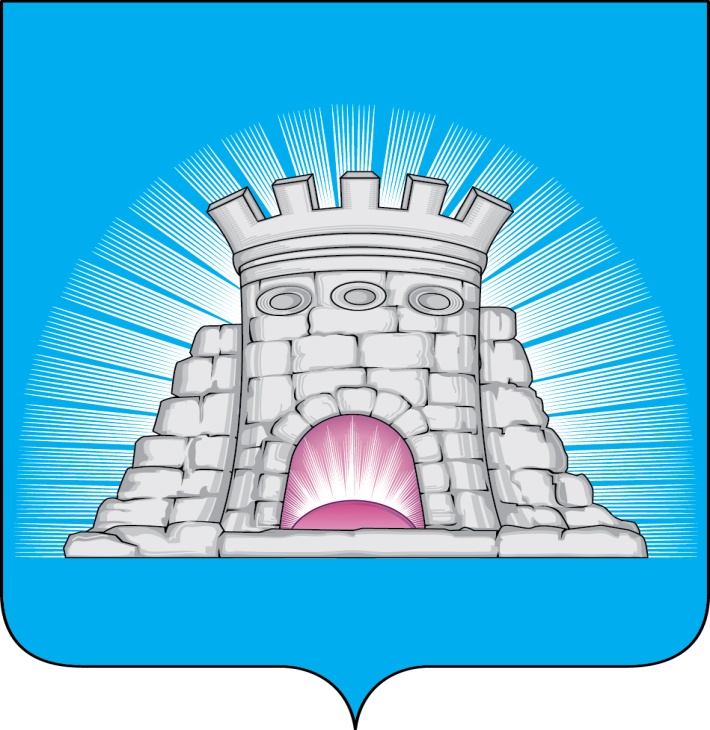 П О С Т А Н О В Л Е Н И Е09.12.2022     № 2211/12г.Зарайск                          Об утверждении муниципальной программы                        городского округа Зарайск Московской области                              «Архитектура и градостроительство»
  В соответствии с Порядком разработки, реализации и оценки эффективности муниципальных программ городского округа Зарайск Московской области, утвержденным постановлением главы городского округа Зарайск Московской области от 07.11.2022 №1991/11 и с Перечнем муниципальных программ городского округа Зарайск Московской области, реализуемым с 2023 года, утвержденным постановлением главы городского округа Зарайск Московской области от 14.11.2022 №2045/11                                                  П О С Т А Н О В Л Я Ю:         1. Утвердить муниципальную программу городского округа Зарайск Московской области «Архитектура и градостроительство» на 2023 – 2027 годы (прилагается).       2. Постановление главы городского округа Зарайск Московской области от 25.11.2019 №2053/11 «Архитектура и градостроительство» на 2020-2024 гг. (с изменениями) действует до 31.12.2022, за исключением положений, регулирующих вопросы исполнения бюджета до 31.03.2023.      3. Службе по взаимодействию со СМИ администрации городского округа Зарайск Московской области опубликовать настоящее постановление на официальном сайте администрации городского округа Зарайск Московской области в сети «Интернет» (https://zarrayon.ru/).   Глава городского округа  В.А. ПетрущенкоВерно:Начальник службы делопроизводства   Л.Б. Ивлева09.12.2022       Разослано: в дело, Шолохову А.В., ФУ, Глухих И.Е., ОЭиИ,  СВ со СМИ,                               ОАиГ, юридический отдел, прокуратура, КСП.Е.В. Козлова   662-54-38                                                                                                                                 009990